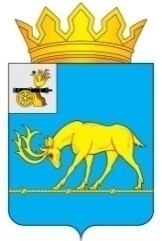 АДМИНИСТРАЦИЯ МУНИЦИПАЛЬНОГО ОБРАЗОВАНИЯ«ТЕМКИНСКИЙ РАЙОН» СМОЛЕНСКОЙ ОБЛАСТИПОСТАНОВЛЕНИЕ от  10.03.2021  №  77                                                                                с. ТемкиноО   внесении  изменений в состав Комиссии            по             делам несовершеннолетних   и    защите   их       прав     в    муниципальном образовании «Темкинский район»Смоленской области    В связи с кадровыми изменениями, и на основании личных заявлений,    Администрация муниципального образования «Темкинский район» Смоленской области  п о с т а н о в л я е т:1. Внести в состав Комиссии по делам несовершеннолетних и защите их прав в муниципальном образовании «Темкинский район» Смоленской области (далее – Комиссия), утвержденный постановлением Администрации муниципального образования «Темкинский район» Смоленской области от 02.12.2019 № 558  следующие изменения:1.1. ввести в состав Комиссии:       - Шулепова Николая Сергеевича, начальника пункта полиции по Темкинскому району МО МВД России  «Вяземский».           2. Утвердить прилагаемый состав Комиссии.           3. Настоящее постановление вступает в силу со дня его подписания.           4.Контроль за исполнением данного постановления возложить на заместителя Главы муниципального образования «Темкинский район» Смоленской области О.В.Григорьеву.  Глава муниципального образования«Темкинский район» Смоленской области                                          С.А. Гуляев                                                                                                       УТВЕРЖДЕН              постановлением Администрации               муниципального       образования              «Темкинский                     район»                                   Смоленской                      области               от  10.03.2021     № 77 СОСТАВКомиссии по делам несовершеннолетних и защите из прав                                                                    в  муниципальном образовании «Темкинский район» Смоленской областиОтп. 1 экз. – в делоИсп. М.А. Карниловател. 2-14-07 10.03.2021          Визы:               А.М. Муравьев             О.В. Григорьева            М.С. Соболева                                                                                                                                                                                                                                                                                                                                                                                                                                                                                                                                                                                                                                                                                                                                                                                                                                                                                                                                                                                                                                                     Разослать:                   Прокуратура,                  Райсовет,                  КДН и ЗП1.ГригорьеваОльга Вячеславовна- заместитель Главы муниципального образования «Темкинский район» Смоленской области, председатель Комиссии  2.КарниловаМарина Александровна- начальник отдела по образованию и гражданско-патриотическому воспитанию Администрации муниципального образования «Темкинский район» Смоленской области, заместитель председателя Комиссии.     3.ответственный секретарь Комиссии.       Члены КомиссииЧлены КомиссииЧлены Комиссии1.ВалуеваИринаНиколаевна- начальник отдела СОТКУ ЦЗН Гагаринского района в Темкинском районе.2. Шулепов Николай Сергеевич- начальник ПП по Темкинскому району МО МВД России  «Вяземский»,   915 -648-11-093.ЧерноваОксана Викторовна- инспектор ПДН ГУУП и ПДН ПП по Темкинскому району МО МВД России «Вяземский».                4.ГавриловаНаталья Викторовна- заместитель главного врача ОГБУЗ «Темкинская ЦРБ».     5.КазаковаНаталия Евгеньевна- главный специалист  в Темкинском районе ОСЗН                          в Вяземском районе.                                       6.Харичкина ЕленаАлександровна- ведущий специалист органа опеки и попечительства Администрации муниципального образования «Темкинский район» Смоленской области.                    7.ГорностаеваАнна Федоровна- председатель Совета женщин Темкинского района.8.ПавлюченковаДарьяВикторовна- начальник отдела по культуре спорту и молодежной политике Администрации муниципального образования «Темкинский район» Смоленской области.      9.Коняхин АлександрАртурович- начальник отделения ОНД и ПР Вяземского, Темкинского и Угранского районов УНД и ПР Главного управления МЧС России по Смоленской области.      10.Харичкина Вера Андреевна  - директор МООШ «Темкинская школа», 915-651-26-57